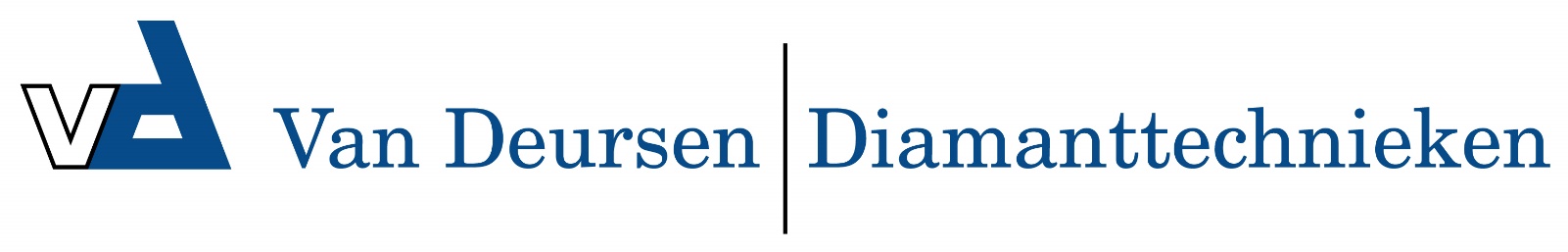 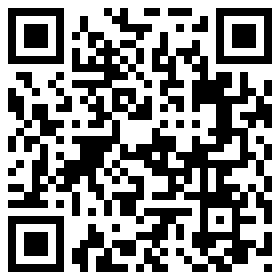 5510240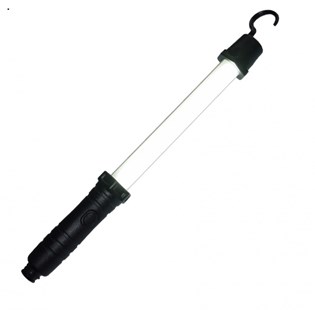 Looplamp LED68 LEDS / 500 Lumen
Oplaadbaar 230VLED looplamp voor gebruik in garage en werkplaats. Voorzien van een slag- en stootvaste beschermbuis, kunststof handgreep en kap met verdraaibare ophanghaak. Technische gegevens:Artikelnummer55.102.40EAN code8713265046431MerkEuroluxSpanningaccu Li-Ion 3,7V 3300 mAhLichtbron68 Ultrabright LED'dBeschermklasseIII (veilige spanning)BeschermingsgraadIP 54Brandduur4 uurUitvoeringMet slagvaste gematteerde beschermbuisInclusiefAcculader 230VKleurZwartLumen500 lumen